MITRA ALDAGHIGastroenterohepatology Research Center,  Vasee Teaching Hospital, School of Medicine, Sabzevar University of Medical Sciences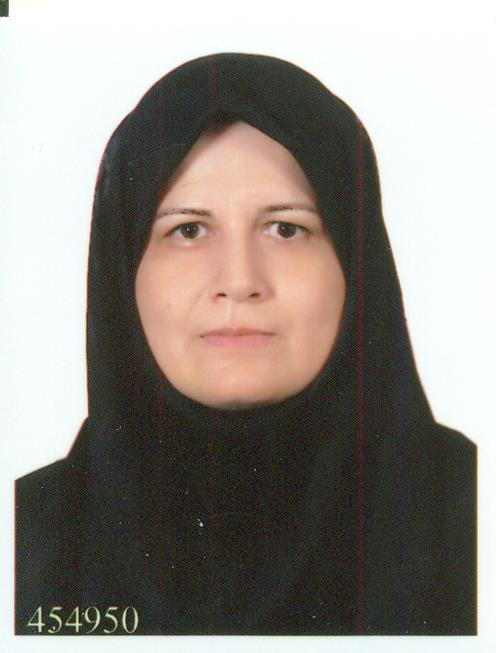 Email  :aldaghi@sums.ac.ir      Tel: (office) +98 5144651300-8        Postal Code: 96138 (56764)PERSONAL INFORMATIONName: MitraSurname:  AldaghiDate of Birth: 12/03/1963, Sabzewar, IranMarriage status: singleEDUCATIONAL BACKGROUNDPediatric Gastroenterologist graduated from Shiraz University of Medical Sciences, (2014)Children specialist  graduated  from Tehran University, (1995)                   General practitioner(doctor of medicine) graduated  from  Mashad University (1988)High-school   Experimental Sciences Diploma, (1981) THESIS TITLE of Pediatric Gastroenterologist :“Evaluation of the Correlation between tTG-IgA Titer and Duodenal Biopsy Findings in Children with Suspected Celiac Disease”(Supervisor: Professor Mohsen Dehghani)THESIS TITLE Children specialist  :comparison Aminoglycoside effects on Enterobacteriaces ( invivo and invitro)     (Supervisor: Professor Ahmad Siadaty)THESIS TITLE General Practitioner:Comparison of oral and injection vitamin K on to prevent bleeding disorders neonatal (Supervisor:Professor Gholam Ali Mamori)Published books Practical Neonatal Endocrinology by Amanda Ogilvy-Stuart (Author)translated by DR Mitra Aldaghi (2007)  Neonatal Abnormalities City of Sabzevar , Author: DR  Mitra Aldaghi (2014) RESEARCH ACTIVITIES    1.. Comparing the effect of different types  of surfactant on the treatment of respiratory   distress in the premature neonates admitted to NICU of Mobini Hospital of Sabzewar in 2009-2010  ,  Journal of Sabzevar University of Medical Sciences   2..Gallbladder Hydrops Due to Viral Hepatitis A Infection: A Case Report  Jundishapur      J Microbiol. 2015 Jan; 8(1): e15779.Evaluation of the Correlation between tTG-IgA Titer and Duodenal Biopsy Findings in children with Suspected Celiac Disease (the acceptance)SEVERE HEMATEMESIS IN AN INFANT  UNUSUAL,a case report(the acceptance)CONFERENCE  PARTICIPATION1-Aldaghi M. weekly conference Mobini Hospital 2011  2-Aldaghi M. Conference Gastroenterological diseases in children 20143-Aldaghi M. Conference Gastroenterological diseases in children 2015       4-Aldaghi M Care system diseases 2014WORKSHOPS Guideline: Management a child with caustic ingestion 2015 Shiraz UniversityPROFESSIONAL MEMBERSHIPS:   Member of Children Gastroenterological AssociationEXPERIENCEComputer SkillsMicrosoft office (Word- Power point- Excel- Access), PhotoshopReference manager & EndnoteFieldes of  Medicine Interest constipationceliac diseasefood allergyHOBBIESPoem, journey ,book reading